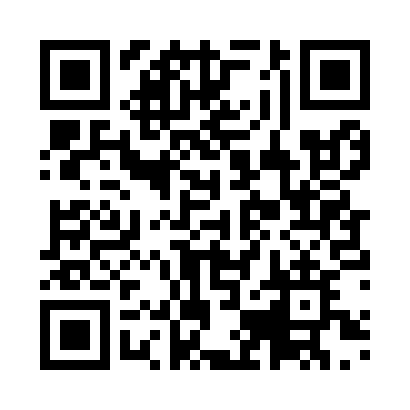 Prayer times for Nagahama, JapanMon 1 Apr 2024 - Tue 30 Apr 2024High Latitude Method: NonePrayer Calculation Method: Muslim World LeagueAsar Calculation Method: ShafiPrayer times provided by https://www.salahtimes.comDateDayFajrSunriseDhuhrAsrMaghribIsha1Mon4:155:4211:593:326:167:382Tue4:145:4011:583:336:177:393Wed4:125:3911:583:336:187:404Thu4:105:3711:583:336:197:415Fri4:095:3611:583:336:207:426Sat4:075:3511:573:336:207:437Sun4:065:3311:573:346:217:448Mon4:045:3211:573:346:227:459Tue4:025:3011:563:346:237:4610Wed4:015:2911:563:346:247:4711Thu3:595:2811:563:346:257:4812Fri3:585:2611:563:346:257:4913Sat3:565:2511:553:346:267:5014Sun3:555:2411:553:356:277:5115Mon3:535:2311:553:356:287:5216Tue3:515:2111:553:356:297:5317Wed3:505:2011:543:356:297:5418Thu3:485:1911:543:356:307:5519Fri3:475:1711:543:356:317:5620Sat3:455:1611:543:356:327:5721Sun3:445:1511:543:356:337:5822Mon3:425:1411:533:366:348:0023Tue3:415:1211:533:366:348:0124Wed3:395:1111:533:366:358:0225Thu3:385:1011:533:366:368:0326Fri3:365:0911:533:366:378:0427Sat3:355:0811:533:366:388:0528Sun3:335:0711:523:366:398:0629Mon3:325:0611:523:366:398:0730Tue3:305:0411:523:366:408:09